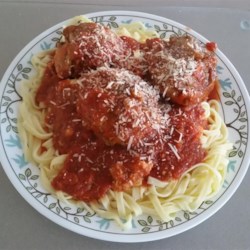 Chef John's Italian MeatballsRecipe By:Chef John"Homemade meatballs are a very easy to make, and since we skip the very messy step of pan-frying these before they hit the sauce, it becomes downright simple. Here I use a standard half-beef/half-pork mixture. You can substitute water or beef broth for the milk, if preferred."Ingredients1/3 cup plain bread crumbs1/2 cup milk2 tablespoons olive oil1 onion, diced1 pound ground beef1 pound ground pork2 eggs1/4 bunch fresh parsley, chopped3 cloves garlic, crushed2 teaspoons salt1 teaspoon ground black pepper1/2 teaspoon red pepper flakes1 teaspoon dried Italian herb seasoning2 tablespoons grated Parmesan cheeseDirectionsCover a baking sheet with foil and spray lightly with cooking spray.Soak bread crumbs in milk in a small bowl for 20 minutes.Heat olive oil in a skillet over medium heat. Cook and stir onions in hot oil until translucent, about 20 minutes.Mix beef and pork together in a large bowl. Stir onions, bread crumb mixture, eggs, parsley, garlic, salt, black pepper, red pepper flakes, Italian herb seasoning, and Parmesan cheese into meat mixture with a rubber spatula until combined. Cover and refrigerate for about one hour.Preheat an oven to 425 degrees F (220 degrees C).Using wet hands, form meat mixture into balls about 1 1/2 inches in diameter. Arrange onto prepared baking sheet.Bake in the preheated oven until browned and cooked through, 15 to 20 minutes.